Potvrzení objednávkyDěkujeme, že jste projevily zájem o naše produkty, které nabízíme v katalogu pro rok 2023 a na základěVaší poptávky na malotraktor s kabinou Vega 26HTD Comfort včetně příslušenství, Vám zasíláme cenovou nabídku:Sleva % 0,00*Specifikace malotraktoru Vega 26HTD Comfort: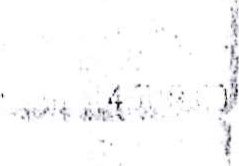 -elektricky řízený dieslový motor HATZ 3H501, tříválcový vodou chlazený, 26HP-emisní norma STAGE V, common rail, TURBO ,Kroutící moment 130 Nm/13000t.min-1 -průměrná spotřeba paliva/1 hod 2,4 1 naftyhydraulické řízenínezávislý vývodový hřídel/ 4x4mechanická plně synchronizovaná převodovka / 8rychlostí vpřed - 8rychlosti vzadrozsah rychlostí 0,8-30km/hzadní +přední uzávěrka diferenciálupřední tříbodý závěs kategorie INzadní tříbodý závěs kategorie 1přední vývodový hřídel 10000t.min-1zadní vývodový hřídel 540/10000t.min-1bezpečnostní kabina/ 2xpracovní světlomet přední +2xpracovní světlomet zadní/ - topení s ventilací / výstražný maják sundávacíodpružené sedadlo řidič4páčkový rozvaděč+2x hydraulický okruh přední + 2xhydraulický okruh zadní-výkon hydraulického čerpadla 30L.min-1/ tlak hydrauliky 12Mpa - barva zelenápneu 7.50x16 / vzor šípový - šíře malotraktoru 1130mm-schváleno pro provoz na pozemních komunikacích, EU Homologace1) Záruční doba na výše uvedené zboží je 12měsíců pro firemní účely 24 měsíců pro osobní účely.2)Pozáruční servis poskytujeme min. 1 Olet od převzetí zboží(pro informaci uvádím, že servisujeme stroje Cena servisní hodiny pro rok 2023 =590,-Kč/h + 19,-Kč/km3)Jsme držitelé certifikátu jakosti ISO:9001ŠÁLEK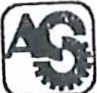 Zpracováno systémem Money S3 vytiskl (a): PC02, 26.09.2023 www.money.czIČO: 262773Tel.: +420 582 330Mobil: +420 730 Dodavatel:Šálek s.r.o.Vrahovická 2527/5 79601 Prostějov tel: +420-582330407/fax: -/	6ŠÁLEl<IČO: 26277336DIČ: CZ26277336Doklad číslo:231300797Dodavatel:Šálek s.r.o.Vrahovická 2527/5 79601 Prostějov tel: +420-582330407/fax: -/	6ŠÁLEl<IČO: 26277336DIČ: CZ26277336Odběratel:SLUMBI spol. s r.o.Opavská 828/6174301 BílovecIČO: 64613771DIČ: CZ64613771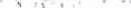 Datum vystavení: 29.06.2023 Platnost do: 31.08.2023 Vystavil PC02 Doprava: Dodavatelem Platební podmínky: převodemDatum vystavení: 29.06.2023 Platnost do: 31.08.2023 Vystavil PC02 Doprava: Dodavatelem Platební podmínky: převodem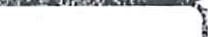 Označení dodávky	Katalogové označeníPočet M.J. M.J.Cena za M.J. DPH %Cena za M.J. DPH %bez DPHs DPH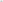 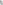 malotraktor Stage V	vega 261-1TD Comfort1,00 ks509 ooo,oo21509 ooo,oo615 890,00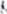 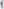 přední tříbodý závěs	PZA-IOI1,00 ks35 ooo,oo2135 ooo,oo42 350,00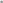 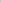 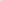 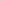 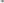 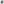 rozvaděč čtyřpáčkový	08109-41,00 ks14 500,002114 500,0017 545,002xhydraulický okruh přední +	08109-HOP1,00 ks1 900,00211 900,002 299,00Í2xhydraulický okruh zadní	08109-HOZ1,00 ks1 450,00211 450,001 754,50otočný závěs na valník	AS004911,00 ks3 900,00213 900,00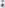 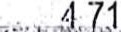 radlice přední hydraulicky otočná ARS-140H1,00 ks44 500,002144 500,0053 845,0Ö.včetně gumového břitu a jištění proti nárazuvčetně gumového břitu a jištění proti nárazu44 500,002144 500,0053 845,0Ö.válečkový sypač 1200mm	VSN-120	1,00 ksválečkový sypač 1200mm	VSN-120	1,00 ks68 ooo,oo2168 ooo,oo82 280,00ZákladVýše DPH	Včetně DPHZákladní sazba DPH	21678 250,00142 432,50	820 682,50Celkem678 250,00142 432,50	820 682,50Cena celkem s DPH:820 682,50 Kč